IdentificaçãoTítulo:      Keywords:      Autor/es (nomes, apelido e filiaçãom, usar os campos necessários)nome, apelido e filiaçãonome, apelido e filiaçãonome, apelido e filiaçãonome, apelido e filiaçãonome, apelido e filiaçãonome, apelido e filiaçãoPaís:      Endereço postal completoRua e númeroLocalidadeCódigo postal e área Telefone: telemóvel  fixoE-mail do autor principal:      Resumo (até 3500 caracteres)(Introdução, objectivos, métodos, resultados, discussão e conclusões)Insira o resumo seguindo a ordem proposta, o campo expande-seaté aos 3500 caracteresResumo de PosterA apresentação requer a inscrição no Congresso, o pagamento e o envio do resumo até 31 de Março de 2015 para  saudavelmente@fpce.uc.pt acompanhado de comprovativo de pagamento. 
Dimensões do poster: 80 - 120cm. 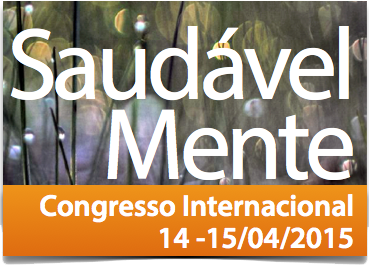 